Frequently Asked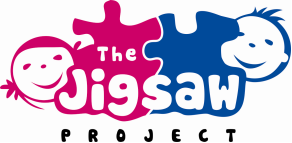 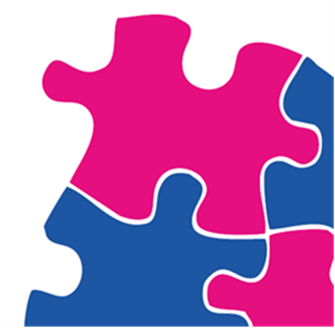 Questions:Information for ParentsWhat is a Jigsaw family worker?The most important role of a Jigsaw Family Worker is to ensure that you and your child are supported and have access to support, throughout your child’s time at school. We work alongside parents and children, school staff and other professionals. Is there someone in my child’s school all the time? Emma is based in Camphill 5 days a week. If you contact the school’s worker, they will arrange a time to meet with you either in school, at home, or at a venue of your choosing.Emma’s contact number is: 07935518393 What do you mean by support? The support we deliver is tailored to meet your children and families. We facilitate coffee/ information sessions, offer advice and signpost to local services, one to one and group work for children and parents, advice and support with schooling and attendance and preparing your child for important transitions. Support can also take the form of helping you and/or your child through a difficult time or be as simple as dropping in to have a cup of tea and a chat.What do we offer?Coffee mornings and any requested guest speakers; dietician, employment agencies, Aware Defeat Depression Parenting ProgrammesSchool attendance supportFun events for the familySignposting to other supports in your local communityPersonal, social or emotional support for you and/or for your child (bereavement, family breakdown, hidden harm, self-esteem or substance misuse)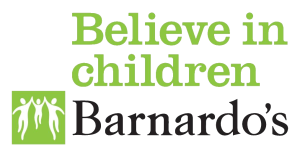 